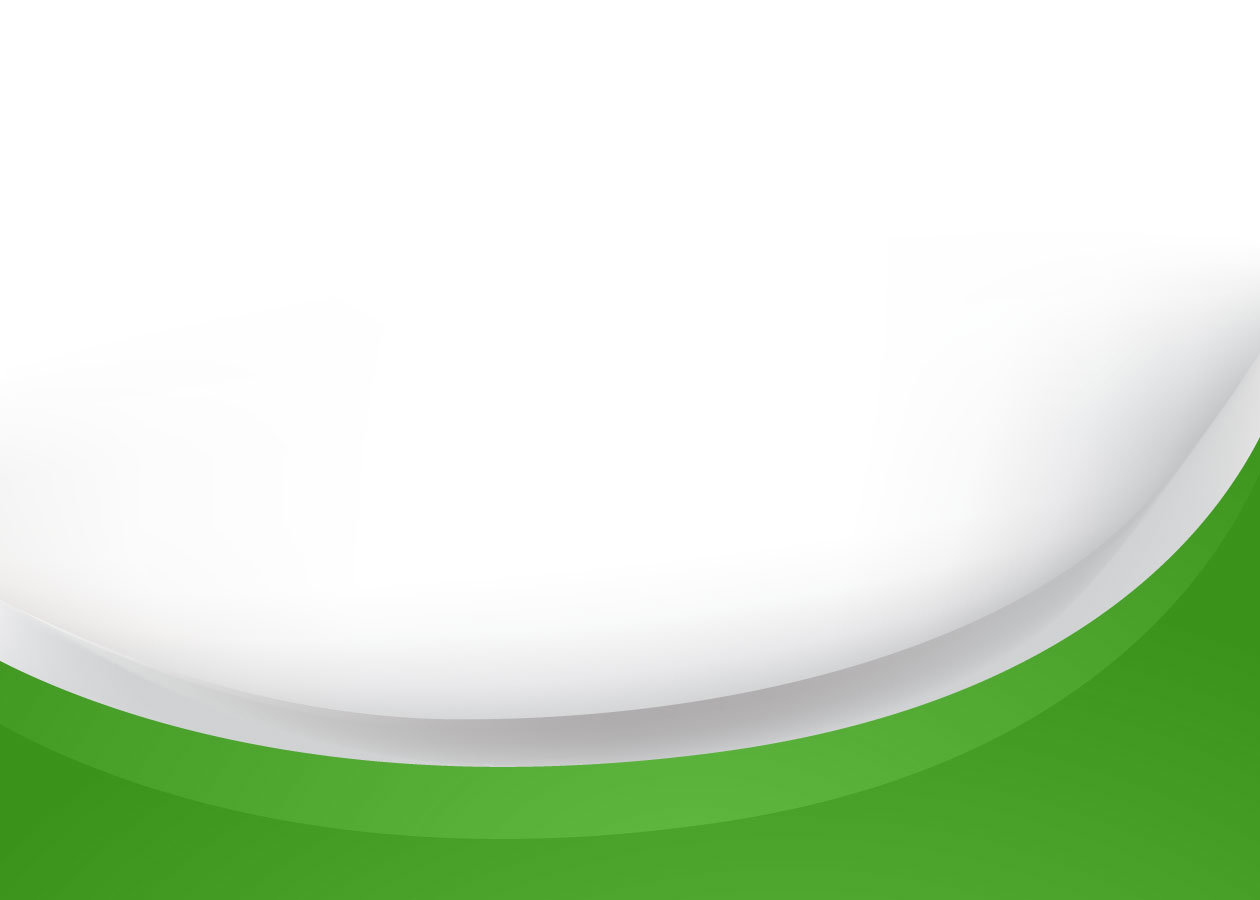 СОДЕРЖАНИЕВВЕДЕНИЕ	3I. ОБЩАЯ ХАРАКТЕРИСТИКА ОРГАНИЗАЦИИ	41.1. Краткая историческая справка	41.2. Основные сведения об Организации	41.3.  Цели и виды деятельности Организации	61.3.1. Цель деятельности Организации	61.3.2. Основные виды деятельности	61.4. Особенности микрорайона организации	7II. АНАЛИЗ ОРГАНИЗАЦИИ И КАЧЕСТВА УЧЕБНО-ВОСПИТАТЕЛЬНОГО ПРОЦЕССА	72.1. Условия осуществления образовательного процесса	72.2. Режим работы организации	82.3. Особенности программно-методического обеспечения	92.4. Контингент детей, вовлечѐнных в образовательный процесс	112.5. Дополнительные муниципальные услуги (платная деятельность), условия и порядок их предоставления	132.6. Кадровый состав	14III. РЕЗУЛЬТАТЫ ДЕЯТЕЛЬНОСТИ ОРГАНИЗАЦИИ, КАЧЕСТВО ОБРАЗОВАНИЯ	193.1. Система отслеживания результатов образовательной деятельности в ЦДТ	193.2. Достижения обучающихся МБОО ДО ЦДТ ПГО в 2018-2019 учебном году		203.3. Инновационная деятельность в организации	283.4. Воспитательная работа	343.5. Работа с родителями	363.6. Социальная активность и внешние связи Центра детского творчества	373.7. Финансово-экономическая деятельность организации	38ЗАКЛЮЧЕНИЕ	39ВВЕДЕНИЕ Дополнительное образование детей – особое образовательное пространство, осваиваемое в свободное внеурочное время ребёнка с учётом его интересов и потребностей. Оно является одной из составляющих сфер образования, которая учитывает все факторы, влияющие на воспитание, развитие и формирование личности ребёнка.В докладе содержится информация о деятельности МБОО ДО ЦДТ ПГО за 2018-2019 учебный год, которая подготовлена в соответствии с требованиями Федерального законодательства в сфере образования в части, касающейся внедрения публичной отчетности образовательного учреждения.                   Цель настоящего доклада: обеспечение информационной открытости для широкой общественности в вопросах образовательной деятельности МБОО ДО ЦДТ ПГО, результатах и перспективах его развития.Главной задачей доклада является публичное ознакомление с работой МБОО ДО ЦДТ ПГО, повышение эффективности дополнительного образования детей в сотрудничестве с образовательными учреждениями, а так же расширения круга социальных партнеров.Доклад размещен на сайте МБОО ДО ЦДТ ПГО:http://cdt.partizansk.orgI. ОБЩАЯ ХАРАКТЕРИСТИКА ОРГАНИЗАЦИИ1.1. Краткая историческая справкаМуниципальная бюджетная образовательная организация дополнительного образования «Центр детского творчества» Партизанского городского округа является правопреемником Дом пионеров и школьников, открытого в городе Сучан (ныне Партизанск) 29 ноября 1944 года. 1 сентября 1992 года учреждение реорганизовано в «Центр детского творчества». 15 июля 2016 года наименование учреждения «Муниципальное бюджетное образовательное учреждение дополнительного образования детей «Центр детского творчества» Партизанского городского округа (МБОУ ДОД ЦДТ ПГО) изменено на: Муниципальная бюджетная образовательная организация дополнительного образования «Центр детского творчества» Партизанского городского округа.1.2.Основные сведения об ОрганизацииТаблица 1. Основные сведения.1.3.  Цели и виды деятельности Организации1.3.1. Цель деятельности ОрганизацииОсновной целью деятельности, согласно Уставу Организации, является формирование общей культуры личности обучающихся и их нравственных ценностей посредством включения в культурно-творческую деятельность, приобщения к истории и культуре своего народа.Права и обязанности всех участников образовательного процесса должны  соответствовать международным стандартам в области прав человека, в частности, "Всеобщей декларации прав человека", "Конвенции ООН о правах ребенка", а также действующему законодательству Российской Федерации.1.3.2.Основные виды деятельностиДля достижения цели деятельности Организация осуществляет следующие основные виды деятельности:- реализацию образовательных программ дополнительного образования детей (технической, культурологической, спортивно-технической,  художественной, эколого-биологической, направленности и др.), в том числе и программ иных направлений деятельности, а также программ, реализуемых за рамками учебного плана;  - осуществление обучения и воспитания в интересах личности, общества, государства, обеспечение охраны здоровья и создание благоприятных условий для разностороннего развития личности, в том числе возможности удовлетворения потребности обучающегося в самообразовании и профессиональной ориентации; - использование и совершенствование методик образовательного процесса и образовательных технологий;- предоставление специальных условий обучения детей с ограниченными возможностями здоровья, детей-инвалидов, одарённых детей;-  разработку и утверждение образовательных программ и учебных планов; - выявление семей, находящихся в социально-опасном положении, и оказание им содействия в обучении и воспитании детей;- материально-техническое обеспечение и оснащение образовательного процесса, оборудование помещений в соответствии с государственными и местными нормами и требованиями;- обеспечение функционирования системы внутреннего мониторинга качества образования в Организации;-  создание и ведение официального сайта Организации в сети Интернет.1.4. Особенности микрорайона организацииМесторасположение: центральная часть города. В шаговой доступности имеется автобусная остановка.В непосредственной близостинаходятся следующие объекты: МБОУ«СОШ №2», МБОУ«СОШ №12», МБДОУ "Центр развития ребенка - детский сад №14", МБДОУ "Центр развития ребенка - детский сад № 1", МБУ ДО «Детская школа искусств», МАУК«Городской Дворец культуры»,  Центральная городская библиотека, музей истории города Партизанска.Географические факторы способствуют формированию контингента,тем не менее, это не решает в полной мере задачу обеспечениянаполняемости контингента и оставляет актуальным направление работы организации в части рекламной деятельности.II. АНАЛИЗ ОРГАНИЗАЦИИ И КАЧЕСТВА УЧЕБНО-ВОСПИТАТЕЛЬНОГО ПРОЦЕССА2.1. Условия осуществления образовательного процессаЦентр детского творчества расположен в  городе Партизанск,  размещается  в цокольном помещении жилого дома по ул. Ленинская 17,   площадью 304  кв. м. Для занятий с детьми имеется 5 учебных кабинетов, из них: компьютерных – 1, технического творчества – 1, декоративно-прикладного творчества – 2, кабинет вокального пения – 1.  Компьютерный класс имеет выход в Интернет. Имеется театральный зал на 100 мест,  танцевальный зал, рассчитанный  на занятия 15 человек.  Все кабинеты соответствуют требованиям по оснащенности для ведения образовательного процесса в современном образовательном учреждении. Наполняемость групп первого года обучения 15-17 учащихся, второго – от 13 до 14 человек, третьего и  последующих – от 10 до 12 обучающихся.Условия осуществления образовательного процесса в учреждении соответствуют нормам и требованиям  СанПин, Положению об учреждении дополнительного образования детей, Уставу Центра детского творчества (приложение к публичному отчётному докладу № 7). Охрана круглосуточная. Центр детского творчества  осуществляет свою образовательную деятельность по образовательным  программам дополнительного образования детей, которые  определяют и регламентируют деятельность педагогов. Содержание программ соответствует приоритетным идеям дополнительного образования детей.Организация образовательного процесса в организации регламентирована  учебным планом (разбивкой содержания образовательной программы по направленностям, по дисциплинам и по годам обучения) и расписанием занятий.Образовательная деятельность  обучающихся в организации имеет свои конкретные,  характерные черты:- осуществляется детьми в свободное от основной учебы время;- отличается самостоятельностью выбора направлений, видов деятельности и возможностью смены сферы деятельности в течение года;- характеризуется добровольностью, инициативностью и активностьювсех участников педагогического процесса (обучающихся, родителей (законных представителей), педагогов и т.д., отсутствием жесткой регламентации и жестко заданного результата;- направлена на развитие творческих способностей обучающихся, развивает познавательный интерес и дает право обучающимся сочетать различные направления и формы занятий;- носит неформальный и комфортный характер для всех ее участников.Содержание образовательной деятельности обусловлено  социальным заказом, региональными особенностями и традициями. Она характеризуется многообразием видов и направлений на базе общекультурных, художественных, социальных, бытовых, профессиональных и прочих интересов обучающихся.Результативность учебного процесса в образовании отражают показатели участия обучающихся Центра детского творчества и доля победителей, призёров из их числа в мероприятиях детских коллективов различных уровней: международных, всероссийских, краевых, зональных, городских.2.2. Режим работы организацииЦентр детского творчества организует работу с обучающимися в  течение всего календарного года. По Уставу организации учебный год начинается 1сентября и заканчивается 31 мая. С 1 июня по 31 августа организация переходит на летний режим работы. В летне-оздоровительный период на базе организации действует Летняя школа творчества «Карусель талантов», где дети летних пришкольных лагерей обучаются в творческих объединениях: «Танцевальное», «Мир вокального искусства», «Эстрадный вокал», «Соленые фантазии», «Бумагопластика», «Информатика», «Игровое». На базе МБОУ «СОШ №5» ПГО – «Экология и творчество». Зачисление в то или иное творческое объединение происходит по желанию обучающегося и письменного заявления родителей.  Каждый обучающийся имеет право  одновременно заниматься в двух объединениях (в соответствии с СанПиН). Кратность посещения занятий в творческих объединениях 2-3 раза в неделю.  Количество занятий в неделю  определяется образовательной программой педагога. Начало занятий в кружках и творческих объединениях Центра с 8.00 ч,  окончание – не позднее 20.00 ч. Занятия детей в творческих объединениях  проводятся в любой день недели, включая воскресенье.   Продолжительность занятий  45 мин., дошкольники и младшие школьники – 30 мин. с обязательным 10-минутным перерывом между занятиями для отдыха детей и проветривания помещений.  Обучение  осуществляется индивидуально или в составе объединения, в одновозрастных и в разновозрастных объединениях по интересам. В творческих объединениях  занимаются обучающиеся в возрасте от 6 до 18 лет. Продолжительность обучения детей в творческих объединениях определяется программой детского объединения. 2.3. Особенности программно-методического обеспеченияДеятельность ЦДТ регламентируется Федеральным Законом РФ от 29.12.2012 № 273-ФЗ «Об образовании в Российской Федерации», Уставом Учреждения, Программой развития Учреждения.Организация образовательного процесса осуществляется в соответствии с образовательными программами дополнительного образования детей и расписанием занятий. Обучение учащихся производится по типовым программам дополнительного образования детей, рекомендованным государственными органами управления образования, авторским программам, составительским, модифицированным, оригинальным зарубежным программам, адаптированным к местным условиям.Программно-методическое обеспечение образовательного процесса ежегодно пополняется и обновляется. Участниками образовательного процесса в ЦДТ являются: -	обучающиеся;-	их родители (законные представители);-	педагоги и другие работники ЦДТ.Методы, средства и формы ведения образовательного процесса, представленные в программах, соответствуют возрасту, интересам и потребностям обучающихся, нормам педагогики, возрастной психологии и валеологии. Разнообразие этих форм позволило обновить содержание образования через использование эффективных педагогических технологий, проводить планомерную работу по воспитанию и творческому развитию                                                                                                                                                                                                         обучающихся, осуществить качественную и полную реализацию образовательных программ и учебного плана ЦДТ.Сроки реализации программ дополнительного образования составляют от 1 года до 7 лет.Программы разработаны педагогами с учетом содержания типовых учебных программ дополнительного образования и программ, разрешенных к реализации Министерством образования и науки РФ. Способы реализации и продолжительности обучения по программам дополнительного образования определяются педагогами  и утверждаются директором.В отличие от программ школы, программы дополнительного образования гораздо более динамичны по своим содержательным характеристикам. Программы, к которым утрачивают интерес дети и родители, как и программы, требующие уникальных специалистов и значительных затрат, зачастую уходят и на их место приходят новые программы. Через содержание образовательных программ каждый педагог раскрывает обучающимся образовательные и воспитательные возможности своей дисциплины, формирует знания, умения, навыки, способствующие адаптации детей к современной жизни.  Программы, реализуемые в организации, создают условия для самореализации и саморазвития личности, приобретения ею необходимых социальных компетенций, развитие мотивации к познанию и творческой деятельности.  Учебная нагрузка, заложенная в образовательные программы, включает в себя: теоретические и практические учебные занятия, массовые, конкурсные, концертные и досуговые мероприятия, подготовку к ним, зачетные (итоговые мероприятия), организацию летнего отдыха, экскурсии, походы, посещение различных учреждений и мероприятий, самостоятельную работу обучающихся по индивидуальным планам и другие формы работы. Количество часов, отводимых на различные формы учебной работы, фиксируются в учебно-тематическом плане. В зависимости от содержания и особенностей работы коллективов, объединений, секций, студий и т.д. руководитель проводит занятия одновременно со всем составом, по группам или индивидуально.Образовательный процесс в организации является гибкой структурой, быстро реагирует на социальные заказы общества, семьи, потребности обучающихся, выстроен с учетом принципов вариативности, свободы выбора, добровольности на основе современных образовательных технологий и педагогических инноваций.  Приоритетной является предметно-практическая деятельность. При выборе методик преподавания предпочтение отдается развивающим системам, учитывающим индивидуальные особенности занимающихся, способствующим формированию устойчивых навыков самостоятельной работы.  В организации  реализуется  личностно-ориентированное обучение, которое позволяет освоить многоуровневые программы и работать в разновозрастных и разноуровневых учебных коллективах, достаточное количество времени отводится для индивидуальной работы, а для работы с детьми, показавшими высокие результаты, выделяются специальные индивидуальные занятия. Все программы, реализуемые в организации в текущем учебном году, выполнены в полном объеме и достигли поставленных целей и задач. 2.4. Контингент детей, вовлечѐнных в образовательный процессВ 2018-2019 учебном году ЦДТ посещало 843 обучающихся, которые занимались в  14 объединениях по 3 основным направлениям деятельности на бесплатной основе. Таблица 2. Количество обучающихся на бесплатной основе в творческих объединениях ЦДТ в 2018-2019 учебном году.«ЦДТ – ШКОЛА – ДЕТСКИЙ САД» - единый организм в дополнительном образовании детей. Помимо проведения занятий на базе ЦДТ, заключены договора с директорами общеобразовательных школ и заведующими детских садов Партизанска на организацию работы по дополнительному образованию на базе школ  и детских садов с предоставлением оборудования и учебных классов.На базе школ и детских садов городского округа работали объединения:«Сувенир», «Сундучок ремесел»  - МБОУ «СОШ №1»;«Детская Риторика», «Оригами» - МБОУ «СОШ №3»; «Экология и творчество» - МБОУ «СОШ №5»; «Наш дом - природа» - МБДОУ «ЦРР – детский сад №14».Деятельность обучающихся осуществляется в одновозрастных и разновозрастных объединениях по интересам.Высокий показатель сохранности контингента обучающихся в «Центре детского творчества» обусловлен:- профессиональным уровнем педагогического коллектива;- учётом интересов детей и их родителей;- обеспечением высокого уровня участия обучающихся ЦДТ в конкурсах, фестивалях, концертах;- осуществлением психологической поддержки педагогов, детей и семьи;- наличием системы контроля реализации образовательных программ ЦДТ.В этом учебном году преобладала численность обучающихся в объединениях художественно-эстетического направления деятельности в связи с повышенным спросом детей и родителей на образовательные услуги  этих  объединений.В течение учебного года численный  контингент обучающихся полностью сохранен. Возрастной состав творческих объединений был  представлен различными  уровнями  общего образования учащихся (таблица 3).Таблица 3. Возрастные и гендерные показатели контингента обучающихся.Таблица 4. Количество обучающихся по годам обучения  Из общего числа детей преобладают обучающиеся первого года обучения, преимущественно девочки, по возрастному составу – учащиеся младшего школьного возраста (начальная школа). Организация работает над задачей по привлечению к занятиям в различных объединениях Центра детского творчества ребят среднего и старшего школьного возраста.2.5. Дополнительные муниципальные услуги (платная деятельность), условия и порядок их предоставленияС октября 2015 года соответствии с постановлением администрации Партизанского городского округа Приморского края № 696-па от 29.08.2016 г. «Об утверждении Перечня и тарифов на платные услуги, оказываемые муниципальными бюджетными образовательными организациями (учреждениями) дополнительного образования (дополнительного образования детей) Партизанского городского округа» введены платные услуги по следующим направлениям деятельности:Оказание платных образовательных услуг в творческих объединениях;Проведение походов, экскурсий.Проведение праздничных, развлекательных и творческих мероприятий.Приказом Организации от 01.04.2017 №21-а утверждено Положение об оказании платных образовательных услуг в муниципальной бюджетной образовательной организации дополнительного образования «Центр детского творчества» Партизанского городского округа.Наибольшее количество детей, занимающихся  платно, в танцевальном объединении «Восторг» - 15 обучающихся, что отражено в таблице 5.Таблица 5. Количество обучающихся в платных объединениях. В 2019 году важной задачей является проведение активной рекламной кампании по предоставлению платных услуг организации населению городского округа.Таблица 6. Анализ  полученных доходов от оказания дополнительных  платных услуг.Для зачисления школьника в объединение необходимо его устное заявление. Для дошкольников и детей с ограниченными возможностями, письменное заявление родителей (законных представителей).Медицинские справки о состоянии здоровья ребенка предоставляются в объединения, занятия в которых сопряжены с повышенными физическими нагрузками (хореография, спортивные кружки и т.п.).2.6. Кадровый составКадровый состав ЦДТ сегодня это:  12 педагогов дополнительного образования,  из них – 11 человек имеют  высшую квалификационную категорию,  соответствие занимаемой должности - 1.  Награждены знаком «Почетный работник общего образования РФ» — 2 человека, знаком «Отличник народного просвещения» — 2 человека, Почетной грамотой Министерства образования и науки – 3 человека.Педагог дополнительного образования Н.П. Яшечкина награждена Почетной грамотой Администрации Партизанского округа, педагог-организатор М.О. Остроушко благодарственным письмом комитета Государственной Думы Российской Федерации по образованию и науке, а педагог дополнительного образования Л.В. Андреева награждена Почетной грамотой Законодательного собрания Приморского края.В 2018 году педагог дополнительного образования Н.А. Левицкая награждена Почетной грамотой Администрации Партизанского округа. Педагогу дополнительного образования В.А. Мисливец вручена благодарность от депутата государственной думы Виктории Николаевой, Л.А. Клеймюк - грамота от начальника отдела образования ПГО. В честь 80-й годовщины со дня образования Приморского края педагогам: Л.А. Клеймюк, Н.А.Левицкой, В.А. Мисливец, И.П. Ростовской и Л.А. Михайловой вручены благодарственные письма губернатора Приморского края.Для одиннадцати педагогов работа в Центре детского творчества является основной, для одного – по совместительству.Таблица 7. Количество педагогических работников Таблица 8. Возраст педагоговДиаграмма 1. Возраст педагогов. Таблица 9. Стаж работы педагогов.Диаграмма 2. Стаж работы педагогов.Таблица 10. Квалификация педагогических работниковТаблица 11. Учебная нагрузка педагогов Диаграмма 1. Учебная нагрузка педагогов.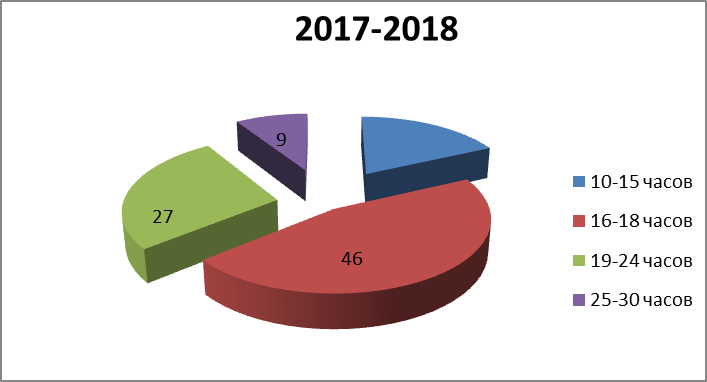 Уровень образования педагогов:- высшее  образование имеют – 9 педагогов, из них: педагогическое – 3 педагога;- среднее специальное  образование у 3 педагогов, из них: педагогическое –1педагог.В соответствии с  профессиональным стандартом “Педагог дополнительного образования детей и взрослых”, утвержденным приказом Министерства труда и социальной защиты РФ от 8 сентября 2015 г. № 613н все педагоги организации имеют: высшее профессиональное образование или среднее профессиональное образование по направлениям подготовки «Образование и педагогика» или в области, соответствующей преподаваемому предмету (с последующей профессиональной переподготовкой по профилю педагогической деятельности), либо высшее профессиональное образование или среднее профессиональное образование и дополнительное профессиональное образование по направлению деятельности в образовательной организации.В 2018-2019 учебном году один педагог прошел курсы повышения квалификации в ГАУ ДПО Приморский краевой институт развития образования и один педагог прошел курсы повышения квалификации в ГАОУ ДПО Центр педагогического мастерства г. Москва.Обобщение и распространение своего опыта педагоги осуществляли через проведение открытых занятий, мастер-классов, выступлений на педагогических советах и заседаниях методобъединений, публикаций в СМИ.Анализ потенциальных возможностей педагогического состава позволяет констатировать, что Центр детского творчества имеет работоспособный коллектив с хорошим соотношением групп по возрасту и стажу. Но очевидно и то, что необходимо регулярно повышать уровень профессионализма педагогических работников.III. РЕЗУЛЬТАТЫ ДЕЯТЕЛЬНОСТИ ОРГАНИЗАЦИИ, КАЧЕСТВО ОБРАЗОВАНИЯ3.1. Система отслеживания результатов образовательной деятельности в ЦДТСовременным средством отслеживания результатов педагогического процесса является педагогический мониторинг, который регулярно используют в работе педагоги «Центра детского творчества» с целью отслеживания эффективности своей деятельности.Мониторинг качества обучения является совокупностью непрерывных контролирующих действий, позволяющих наблюдать и корректировать по мере необходимости продвижение обучающегося от незнания к знанию. При этом можно отслеживать темп, глубину, полноту освоения учебного материала, что рассматривается как результат обучения или обученность.В системе дополнительного образования результатом обучения считается освоение детьми системы знаний, умений и навыков, предусмотренных дополнительными образовательными программами в различных направленностях деятельности, развитие интересов детей, их общих и специальных способностей, формирование мотивов к познавательной деятельности, достижения детей.В Центре детского творчества выделены следующие предметы мониторинга результатов обучения детей:- уровень освоения системы знаний по предмету(теоретическая подготовка- теоретические знания, владение терминологией; практическая подготовка- практические умения и навыки, владение специальным оборудованием);- уровень творческих достижений(в рамках объединения, Центра, города, края, региона и так далее).По каждой дополнительной образовательной программе разработаны критерии и показатели результатов обучения (теоретическая и практическая подготовка ребенка).Для отслеживания результатов обучения детей используются технологии на основе общенаучных методов исследования и специфических методов педагогической диагностики. Для мониторингарезультативности в каждой программе определен перечень знаний и умений, которые должны приобрести дети в результате прохождения программы. В течение года обучающиеся проходят три этапа аттестации. Система отслеживания результатов образовательной деятельности включает в себя:-первичный контроль;- промежуточный контроль;- итоговый контроль.Анализ результатов диагностики позволяет педагогам подбирать эффективные способы организации детского коллектива, определять перспективы развития образовательного процесса.3.2. Достижения обучающихся МБОО ДО ЦДТ ПГО в 2018-2019 учебном годуВедущее место в деятельности ЦДТ занимает участие обучающихся в конкурсах, фестивалях и других мероприятиях различного уровня (таблица 12). Таблица 12.Доля детей ставших победителями и призерами в городских, краевых, всероссийских и международных мероприятий 3.3. Инновационная деятельность в организацииПеред педагогическим коллективом стоит актуальная задача – дальнейшего повышения качества образования на основе внедрения инновационных технологий в деятельности педагога и улучшения качества личностно-образовательной среды, положительно влияющей на интеллектуальное, нравственное, физическое совершенствование обучающихся, формирование культуры здорового и безопасного образа жизни.Одним из средств повышения качества образования на современном этапе являются инновационные подходы в учебно-воспитательном процессе.В условиях модернизации образования педагогический коллектив увлечен поиском новых технологий, методов и способов преподавания:1. Использование информационно-коммуникативных технологий, современных психологических технологий в деятельности коллектива;2. Использование Интернет-ресурсов позволяет развивать новые направления и осваивать новые техники в объединениях декоративно-прикладного творчества;3. Применение интерактивных форм работы с детьми в объединениях естественнонаучного и технического направления (работа в микрогруппах, коллективное обсуждение, дискуссия, диспут, скайп-конференция и т. п.);4. Участие детей в Интернет-конкурсах;4. Развитие и поддержка одаренных детей.В объединениях естественнонаучной направленности обучающиеся проводят исследовательские работы и реализуют проекты, которые впоследствии достойно представляют на городских, краевых и всероссийский научно-исследовательских конференциях и конкурсах.В современных условиях политика развития кадрового потенциала становится одной из ключевых, поэтому реализация приоритетных направлений обеспечивается, в первую очередь, высоким профессионализмом педагогов. Ежегодно педагоги проводят мастер-классы, принимают участие в конкурсах профессионального мастерства, результаты которых отражены в таблице 13.Таблица 13. Достижения педагоговВ настоящее время в ЦДТ внедряются элементы передовых педагогических технологий: личностно-ориентированного, проблемного, развивающего, игрового, индивидуального, дифференцированного обучения, что позволяет использовать позитивный опыт педагогов Центра в образовательной деятельности. Педагоги работают над темами:-«Раскрытие творческого потенциала и формирование эстетических чувств у учащихся через приобщение к вокальному искусству»;-«Повышение качества и эффективности учебных занятий по дополнительной образовательной программе «Мир мультимедиа» посредством современных педагогических технологий»;-«Развитие личности ребенка в процессе осуществления творческой деятельности»;- «Основные методы педагогической диагностики»;- «Речь, которая звучит и речь, которая молчит»;-«Театрализованная деятельность как средство развития творческих способностей детей»;-«Инклюзивное образование (дети с ограниченными возможностями. Работа с детьми аутистами)»;-«Организация проектно-исследовательской деятельности воспитанников в рамках дополнительной образовательной программы «Экология и творчество»;-«Раннее обучение информатике детей дошкольного и младшего школьного возраста»;-«Хореография как средство воспитательной среды и здорового образа жизни».Педагогический коллектив  организации находится в постоянном поиске новых форм работы, что  повышает уровень профессиональной культуры, совершенствует ключевые компетенции.3.4. Воспитательная работаВоспитательная работа в ЦДТ проводится системно и целенаправленно, в тесном сотрудничестве с образовательными и другими учреждениями Партизанского городского округа.Программа мероприятий на учебный год составляется в соответствии с воспитательными задачами и основными направлениями культурно-образовательной деятельности Центра.Цель воспитательной деятельности Центра детского творчества – создание условий для формирования нравственных основ личности и духовной культуры детей, активизация потребностей ребенка в постоянном самосовершенствовании. В течение учебного года коллективом педагогов проводилась целенаправленная и систематическая работа по всем направлениям воспитательной деятельности Центра.Воспитательная работа в течение 2018-2019 учебного года строилась по следующим направлениям:- концертная деятельность;- патриотическая деятельность;- культурно-досуговые мероприятия;- экологическое воспитание;- духовно-нравственное воспитание;- воспитание здорового образа жизни.
           По каждому из указанных выше направлений, была проведены следующие мероприятия:Мероприятия, проводимые Центром детского творчества на муниципальном уровнеМероприятия, проводимые на уровне организации3.5. Работа с родителямиБольшой акцент в своей работе коллектив педагогов ставит на взаимодействие с семьями воспитанников, так как семья и организация дополнительного образования дополняют друг друга, создают наилучшие условия для образования и творческого развития детей разного возраста. Сплотить детей и родителей, сделать их активными участниками педагогического процесса – важная и ответственная задача педагогов дополнительного образования. Коллектив находится в постоянном  поиске  разнообразных форм взаимодействия с родителями, которые бы наиболее полно удовлетворяли запросам детей и родителей и помогли максимально содержательно организовать досуг, повысить уровень педагогической культуры. Только при совместном усилии педагогов и родительской общественности происходят позитивные изменения в воспитании и личностном развитии ребёнка. В ЦДТ ежегодно проводятся мероприятия, активными участниками которых являются не только дети, но и родители:-	«День открытых дверей»;-	консультации для родителей о деятельности Центра, направленные на повышение педагогической грамотности;-	родительские собрания;-индивидуальные беседы;-	совместные игровые программы.  По данным проведенного опроса родителей и родственников обучающихся:— полностью удовлетворены качеством обучения – 99% опрошенных;— частично удовлетворены качеством обучения –1% опрошенных;— не удовлетворены – 0% опрошенных. В каждом объединении педагоги тесно сотрудничают с родителями обучающихся с целью оказания помощи в организации выездов на фестивали и конкурсы за пределы города, проведения  совместных мероприятий, «круглых столов» и т.д. Правильная организация работы с родителями способствует формированию положительных качеств, осознанной мотивации к обучению, ответственности за свои действия и самостоятельности.3.6.Социальная активность и внешние связи Центра детского творчестваЦентр работает в постоянном контакте с различными общественными организациями  и  государственными учреждениями города:- Совет ветеранов войны труда и правоохранительных органов;-  отдел культуры и молодежной политики администрации ПГО;- городская библиотечная система;- городской музей;- детский дом;- социально-реабилитационный центр «Дружба»;- администрация ПГО;- образовательные школы города и детские сады.3.7.  Финансово – экономическая деятельность организацииФинансово – экономическая деятельность осуществляется через МКУ ЦБОУ ПГО.Организация является муниципальной, получает денежные средства из городского бюджета. Основные статьи расходов – это заработная плата и оплата коммунальных услуг.Годовой бюджет  МБОО ДО ЦДТ ПГО, финансируемый из средств местного бюджета на выполнение муниципального задания,   с учетом корректировок составляет – 11 246 529,00 рублей.В том числе: - на выплату заработной платы – 7 181 953,10 руб. - начисления на выплату заработной платы составили – 2 093 330,11 руб.Расходы на оплату услуг связи составили в размере – 65 000 руб.Расходы на оплату коммунальных услуг – в сумме 649 004,01 руб., из них:- потребление электроэнергии – в размере 38 265,25 руб.- услуги теплоэнергии в размере – 525 312, 92  руб.- услуги водоснабжения и водоотведения в размере – 12 529,90 руб.Бюджет расходов на содержание имущества в 2017 году составил – 191 677,27 руб., в том числе:На услуги по вывозу и утилизации бытовых отходов, оказываемых МУП «Горхоз»,  выделено 35 904,71 руб. Ежегодные расходы на мероприятия в области пожарной безопасности  составили 41 003,00 руб. Выделены ассигнования на обучение специалистов ответственных: за электроснабжение, теплоснабжение, пожарную безопасность, а также обучение санитарно-гигиеническим требованиям  в размере 3 200,00 руб.Плановые расходы на уплату: земельного налога, негативное воздействие на окружающую среду и другие виды налогов составили – 31 314, 54 руб.Сумма расходов на хозяйственные нужды, стройматериалы, приобретение канцелярских принадлежностей составила 85 225,63 руб.А также были выделены средства в сумме 0 руб. на оздоровление детей в летнем лагере.ЗАКЛЮЧЕНИЕ Анализ деятельности организации в 2018-2019 учебном году позволят сделать следующие выводы: - контингент обучающихся в организации сохранён,  на 98% выполнены  образовательные программы дополнительного образования детей, муниципальное задание на соответствующий период деятельности;- обучающимися получены качественные знания и умения, позволяющие им эффективно реализовывать свои способности, применять их  в реальной жизни;- квалифицированный кадровый состав педагогических работников в организации позволяет  предоставлять населению качественные образовательные услуги.Таким образом, поставленные на 2018-2019 учебный год задачи  педагогическим коллективом МБОО ДО ЦДТ ПГО, в целом выполнены.Основными показателями эффективности деятельности организации являются: выполнение  в полном объёме муниципального задания,  оптимальное выполнение планов Центра детского творчества, качественные и количественные показатели реализации дополнительных образовательных программ, психологический климат коллектива, имидж организации в социальной среде.В 2019-2020 учебном году педагогическому коллективу Центра детского творчества предстоит выполнить следующие задачи:-  в полном объёме выполнить муниципальное задание;- продолжить работу по платным образовательным услугам, приносящей доход организации;- обеспечить повышение качества реализации образовательных программ дополнительного образования детей, как необходимое условие конкурентоспособности организации на рынке образовательных услуг;- обеспечить развитие кадрового потенциала в соответствии с потребностями обновления содержания и повышении качества образования;-совершенствовать и модернизировать информационно-методическое и материально-техническое обеспечение образовательного процесса;- поддерживать высокий уровень проведения досуговых и воспитательных мероприятий для учащихся. МБОО ДО  ЦДТ ПГО  в новом учебном году будет продолжать реализовывать программу развития организации,  хранить сложившиеся за годы своего существования традиции, преумножать копилку достижений.Полное наименованиеМуниципальная бюджетная образовательная организация дополнительного образования «Центр детского творчества» Партизанского городского округаСокращенное названиеМБОО ДО ЦДТ ПГОУчредительАдминистрация Партизанского городского округа, действующая от имени муниципального образования Партизанский городской округВышестоящий орган, осуществляющий управление в сфере образованияОтдел образования администрации Партизанского городского округаТипОбразовательная организация дополнительного образованияВид Дополнительное образование детейСтатусЮридическое лицоЛицензия на образовательную деятельность№ 432 от 16 ноября 2016 года (серия 25Л01   № 0001454) выдана Департаментом образования и науки Приморского края (бессрочно)Свидетельство о постановке на учет Российской организации в налоговом органе № 1022500801916 от 13.03.2000 г. (серия 25 № 004022450)Документы, регламентирующие деятельность общеобразовательной организации - Устав (утвержден постановлением администрации Партизанского городского округа от 01.07.2016 г. № 509-па);- локальные актыЮридический адресРоссийская Федерация, 692864, Приморский край, Партизанский городской округ, г. Партизанск, ул. Ленинская, 17.Фактический адресРоссийская Федерация, 692864, Приморский край, Партизанский городской округ, г. Партизанск, ул. Ленинская, 17.Характеристика контингента обучающихсяДети и подростки от 6 до 18 летОсновные позиции плана (программы) развития образовательного учрежденияСоздание образовательно-воспитательной среды, обеспечивающей наиболее благоприятные условия для развития индивидуальных способностей обучающихся, удовлетворения их актуальных и перспективных культурно-образовательных и жизненных потребностей, успешного социального становления.ДиректорИванова Наталья МихайловнаАдминистративно-педагогический состав- директор;- заместитель директора по учебно-воспитательной работе;- заведующий хозяйством;- методист;- педагог-организатор;- педагоги дополнительного образования (12 человек)Органы самоуправленияПедагогический совет, Попечительские советы объединений, собрание трудового коллективаТелефон8(42363)6-76-25Сайтhttp://cdt.partizansk.org/E–mailсdtpartizansk@mail.ruНаименование направленияНазвание объединенияКоличество обучающихсяТехническое«Техническое творчество»58Техническое«Информатика и ИКТ»62«Мир мультимедиа»28Художественно-эстетическое«Мир вокального искусства»67Художественно-эстетическое«Эстрадный вокал»57Художественно-эстетическое«Театральное объединение»28Художественно-эстетическое«Детская риторика»48Художественно-эстетическое«Волшебный мир оригами»34Художественно-эстетическое«Восторг»83Художественно-эстетическое«Сундучок ремесел»105Художественно-эстетическое«Художественное вязание»46Художественно-эстетическое«Сувенир»76Естественнонаучное«Наш дом природа»68Естественнонаучное«Экология и творчество»83ИтогоИтого843Возрастные показателиКоличество детейИз нихИз нихВозрастные показателиКоличество детейдевочекмальчиковМладшие школьники (7-9 лет)585324261Средние школьники (10-14 лет)24117764Старшие школьники (15-18 лет)1717-Итого 843518325I год обученияII год обученияIII и более года обучения		434283126№ п/пНаименование объединенияКоличество обучающихся1.«Мир вокального искусства»22.«Танцевальное объединение «Восторг»153.«Шейпинг»84.«Основы информатики и компьютерной графики»115.«Шахматы»106.Группа развивающего обучения «Дошколенок»9Итого Итого 55Доход, полученный от оказания дополнительных платных услуг  за период 2016-2017 г.г.Доход, полученный от оказания дополнительных платных услуг  за период 2016-2017 г.г.Доход, полученный от оказания дополнительных платных услуг  за период 2016-2017 г.г.Доход, полученный от оказания дополнительных платных услуг  за период 2016-2017 г.г.Доход, полученный от оказания дополнительных платных услуг  период 2017 - 2018 г.г.Доход, полученный от оказания дополнительных платных услуг  период 2017 - 2018 г.г.Доход, полученный от оказания дополнительных платных услуг  период 2017 - 2018 г.г.Доход, полученный от оказания дополнительных платных услуг  период 2017 - 2018 г.г.Доход, полученный от оказания дополнительных платных услуг  период 2018 - 2019 г.г.Доход, полученный от оказания дополнительных платных услуг  период 2018 - 2019 г.г.Доход, полученный от оказания дополнительных платных услуг  период 2018 - 2019 г.г.Доход, полученный от оказания дополнительных платных услуг  период 2018 - 2019 г.г.Доход, полученный от оказания дополнительных платных услуг  за период 2016-2017 г.г.Доход, полученный от оказания дополнительных платных услуг  за период 2016-2017 г.г.Доход, полученный от оказания дополнительных платных услуг  за период 2016-2017 г.г.Доход, полученный от оказания дополнительных платных услуг  за период 2016-2017 г.г.Доход, полученный от оказания дополнительных платных услуг  период 2017 - 2018 г.г.Доход, полученный от оказания дополнительных платных услуг  период 2017 - 2018 г.г.Доход, полученный от оказания дополнительных платных услуг  период 2017 - 2018 г.г.Доход, полученный от оказания дополнительных платных услуг  период 2017 - 2018 г.г.Январь-июньЯнварь-июньЯнварь-июньЯнварь-июнь2016 г2017 гОтклонение %2017 г2018 гОтклонение %2018 г2019 гОтклонение %303656,43348253,6344597,2014,7348253,63321022,50-27231,13-7,8146332,50165569,6019237,1013,1Педагогические работникиУчебный годУчебный годУчебный годУчебный годПедагогические работники2015-20162016-20172017-20182018-2019Мужчины1111женщины15111111Всего16121212Возраст педагоговУчебный годУчебный годУчебный годУчебный годВозраст педагогов2015-20162016-20172017-20182018-2019до 25 лет000026-35 лет211136-45 лет333346 лет и старше11888Стаж работыУчебный годУчебный годУчебный годУчебный годСтаж работы2015-20162016-20172017-20182018-2019Менее 2-х лет0000От 2 до 5 лет0000От 5 до 10 лет3222От 10 до 20 лет100020 лет и более121010102015-20162016-20172017-20182018-2019Высшая категория96611Первая категория7550Вторая категория0000Нет категории0111Количество учебных часов в неделюУчебный годУчебный годКоличество учебных часов в неделю2017-20182018-201910-1518%18%16-1846%27%19-2427%46%25-309%9%ДатаНазвание конкурса, фестиваляФ.И.О. руководи-теляобъедине-нияКоличест-вопринявших участиеКоличест-вопринявших участиеКоличест-вопринявших участиеПобедители, призерыПобедители, призерыМеждународные, всероссийские мероприятияМеждународные, всероссийские мероприятияМеждународные, всероссийские мероприятияМеждународные, всероссийские мероприятияМеждународные, всероссийские мероприятияМеждународные, всероссийские мероприятияМеждународные, всероссийские мероприятияМеждународные, всероссийские мероприятия26.07.18г.IV Международный фестиваль –конкурс АРТ. ФестивальАндреева Л.В.Андреева Л.В.2Лауреат 1 степени - Дьяченко АлинаЛауреат 2 степени - Бондаренко ДарьяЛауреат 1 степени - Дьяченко АлинаЛауреат 2 степени - Бондаренко ДарьяЛауреат 1 степени - Дьяченко АлинаЛауреат 2 степени - Бондаренко Дарья02.08.18г.Международный музыкальный чемпионат России ДВФУАндреева Л. В.Андреева Л. В.2Бондаренко Дарья – 2 местоБондаренко Дарья – 2 местоБондаренко Дарья – 2 место20.11.18г.«Мы вместе-2018»г. МоскваМихайлова Л.А.Михайлова Л.А.1Лауреат 2 степени – Гарбузова ТаняЛауреат 2 степени – Гарбузова ТаняЛауреат 2 степени – Гарбузова Таня30.03.19г.Международный конкурс хореографического искусства«Vladdancecity-2019» Савина Ю. И.Савина Ю. И.12Диплом 2 степени- Танцевальное объединение «Восторг»Диплом 2 степени- Танцевальное объединение «Восторг»Диплом 2 степени- Танцевальное объединение «Восторг»12.10.18 г. - 16.10.18 г.IV Международный фестиваль детского и юношеского творчества «Краски осени». г. Суйфэньхэ.Диплом лауреата.Гришакова О. В.Гришакова О. В.1Диплом лауреата Матовникова ДарьяДиплом лауреата Матовникова ДарьяДиплом лауреата Матовникова Дарья19.01.19г.Викторина для младших школьников «Робототехника».Ханты-мансийский автономный округ – Югра, г. Сургут.Гришакова О. В.Гришакова О. В.5Диплом 1 степени -Голоско МихаилЧерепащенннко ЗлатаКим АннаДиплом 2 степени -Булочников АльбертДиплом 3 степени-Соловьев ЕгорДиплом 1 степени -Голоско МихаилЧерепащенннко ЗлатаКим АннаДиплом 2 степени -Булочников АльбертДиплом 3 степени-Соловьев ЕгорДиплом 1 степени -Голоско МихаилЧерепащенннко ЗлатаКим АннаДиплом 2 степени -Булочников АльбертДиплом 3 степени-Соловьев Егор17.02.19г.XII Международный конкурс-фестиваль «Зимушка – Зима».  г. Владивосток, г. СуйфэньхэГришакова О. В.Ростовская И. П.Гришакова О. В.Ростовская И. П.10Диплом 1 степени -Мигачев МихаилКим АннаНестеренко ВикторияГорбачевская ВикторияИлларионова СофьяХмельницкая ДарьяДиплом 2 степени -Ломов ЕгорКолесников АлександрЗавьялова ЕлизаветаДиплом 3 степени -Илларионова АннаДиплом 1 степени -Мигачев МихаилКим АннаНестеренко ВикторияГорбачевская ВикторияИлларионова СофьяХмельницкая ДарьяДиплом 2 степени -Ломов ЕгорКолесников АлександрЗавьялова ЕлизаветаДиплом 3 степени -Илларионова АннаДиплом 1 степени -Мигачев МихаилКим АннаНестеренко ВикторияГорбачевская ВикторияИлларионова СофьяХмельницкая ДарьяДиплом 2 степени -Ломов ЕгорКолесников АлександрЗавьялова ЕлизаветаДиплом 3 степени -Илларионова Анна11.02.19 г. -16.02.19 г.Международный конкурс по информатике и ИКТ «Инфознайка – 2019»Гришакова О. В.Гришакова О. В.43Диплом победителя Ворвулева ВиталинаДиплом победителя Ворвулева ВиталинаДиплом победителя Ворвулева Виталина17.04.19 г. - 21.04.19 г.IX Международный фестиваль -конкурс «Времена года».Диплом лауреата 1 степени – 2 участника.Гришакова О. В.Гришакова О. В.2Диплом 1 место -Королёва ВероникаНестеренко ВикторияДиплом 1 место -Королёва ВероникаНестеренко ВикторияДиплом 1 место -Королёва ВероникаНестеренко Виктория25.11.18г.XI Международный конкурс, проходящий в формате ФМВДК «Таланты России»БашутскаяМ. В.БашутскаяМ. В.3Диплом 1 степени -Хмельницкая ДианаДиплом 2 степени -Русанов Егор Полянская СветланаДиплом 1 степени -Хмельницкая ДианаДиплом 2 степени -Русанов Егор Полянская СветланаДиплом 1 степени -Хмельницкая ДианаДиплом 2 степени -Русанов Егор Полянская СветланаМарт 2019 г.II Международный фестиваль авторской детской мультипликации «Я творю мир»БашутскаяМ. В.БашутскаяМ. В.8Сертификаты участия - Полянская СветланаБычкова МаринаИлларионова СофьяАндрощук АлександраРусанов ЕгорШестаков ЕгорМазикина АлександраЕлагина МиланаСертификаты участия - Полянская СветланаБычкова МаринаИлларионова СофьяАндрощук АлександраРусанов ЕгорШестаков ЕгорМазикина АлександраЕлагина МиланаСертификаты участия - Полянская СветланаБычкова МаринаИлларионова СофьяАндрощук АлександраРусанов ЕгорШестаков ЕгорМазикина АлександраЕлагина Милана01.08 - 23.12.18г.Международный детский экологический конкурс «Дети чистой планеты»Мисливец В.А.Мисливец В.А.3Диплом 3место -Журавлева АнастасияКапорова Вероника Диплом 3место -Журавлева АнастасияКапорова Вероника Диплом 3место -Журавлева АнастасияКапорова Вероника 24.02.19 г.Всероссийский конкурс «Россия – Вечная Держава»Андреева Л. В.Андреева Л. В.2 Лауреат 3 степени - Дьяченко АлинаЛауреат 3 степени - Бондаренко Дарья Лауреат 3 степени - Дьяченко АлинаЛауреат 3 степени - Бондаренко Дарья Лауреат 3 степени - Дьяченко АлинаЛауреат 3 степени - Бондаренко Дарья25-27.10.18г.«Танцевальный квартал»Савина Ю. И.Савина Ю. И.6Участник - Танцевальное объединение «Восторг»Участник - Танцевальное объединение «Восторг»Участник - Танцевальное объединение «Восторг»01.02.19 -02.02.19г.IX Всероссийский открытый фестиваль детского кино и телевидения «Весёлая Ларга»Башутская М. В.Башутская М. В.828.11.18г.Всероссийский конкурс «КИТ – компьютер, информатика, технологии»Гришакова О. В.Гришакова О. В.43Диплом 3 место  - Королёва ВероникаДиплом 3 место  - Королёва ВероникаДиплом 3 место  - Королёва ВероникаРегиональные  (Дальневосточный  Федеральный  округ)  мероприятияРегиональные  (Дальневосточный  Федеральный  округ)  мероприятияРегиональные  (Дальневосточный  Федеральный  округ)  мероприятияРегиональные  (Дальневосточный  Федеральный  округ)  мероприятияРегиональные  (Дальневосточный  Федеральный  округ)  мероприятияРегиональные  (Дальневосточный  Федеральный  округ)  мероприятияРегиональные  (Дальневосточный  Федеральный  округ)  мероприятияРегиональные  (Дальневосточный  Федеральный  округ)  мероприятия10.10.18г.«Мы вместе Дальний Восток»Андреева Л.В.Андреева Л.В.11Лауреат 2степени –Дьяченко Алина Лауреат 2степени –Дьяченко Алина 26.01.19г.V Дальневосточный региональный конкурс «ДАР»Андреева Л. В.Андреева Л. В.44Лауреаты 2степени –Лобанова ТаисияБондаренко ДарьяЛауреаты 3 степени –Семина Яна Рыжова АлександраЛауреаты 2степени –Лобанова ТаисияБондаренко ДарьяЛауреаты 3 степени –Семина Яна Рыжова Александра17.10.18г.«Мы вместе»г. ВладивостокМихайлова Л.А.Михайлова Л.А.11Гран-при –Гарбузова ТаняГран-при –Гарбузова Таня13.04.19г.«О, песня русская ,родная!»г.УссурийскМихайлова Л.А.Михайлова Л.А.22Лауреат 2степени –Гарбузова ТатьянаДипломант -  Карпицкая АлинаЛауреат 2степени –Гарбузова ТатьянаДипломант -  Карпицкая Алина27-28.04.19г.« Его Величество танец»Савина Ю. И.Савина Ю. И.1818Дипломант 3 степени - Танцевальное объединение «Восторг»Дипломант 3 степени - Танцевальное объединение «Восторг»Февраль 2019г.XIII региональный конкурс детского творчества «Солнечные лучики»г. Владивосток Савина Ю. И.Савина Ю. И.1212Лауреат 3 степени - Танцевальное объединение «Восторг»Лауреат 3 степени - Танцевальное объединение «Восторг»Апрель 2019г.Конкурс экологических плакатов «Если ты природе друг» Диплом победителя.Гришакова О. В.Гришакова О. В.11ПобедительНестеренко ВикторияПобедительНестеренко ВикторияМарт 2019г.Региональный сетевой познавательно-педагогический проект-конкурс «Страны огромной малая частица, край Приморский – Родина моя», этап Мисливец В.А.Башутская М.В.Мисливец В.А.Башутская М.В.1010Диплом 2 место -Маликова Диана Земскова ТатьянаВединеева Светлана Пономарева ЕкатеринаЖежерова ВероникаУсенко Анастасия Горбатенко Елизавета Костенко Анастасия Можарина ТатьянаПотылицина Полина Русанов ЕгорШестаков ЕгорАнрощук АлександраИлларионова СофьяПолянская СветланаМазикина АлександраБычкова МаринаАлексеева АлександраДиплом 2 место -Маликова Диана Земскова ТатьянаВединеева Светлана Пономарева ЕкатеринаЖежерова ВероникаУсенко Анастасия Горбатенко Елизавета Костенко Анастасия Можарина ТатьянаПотылицина Полина Русанов ЕгорШестаков ЕгорАнрощук АлександраИлларионова СофьяПолянская СветланаМазикина АлександраБычкова МаринаАлексеева Александра29.08.18г.V Дальневосточный фестиваль-конкурс народных промыслов и декоративно-прикладного творчества «Кладовая земли Дальневосточной»Мисливец В.А.Мисливец В.А.11Диплом лауреата 1 степениШепетун АнастасияДиплом лауреата 1 степениШепетун Анастасия01.04-31.05.19 г.Региональный сетевой познавательно-педагогический проект-конкурс «страны огромной малая частица, край Приморский – Родина моя», этап «Многонациональное Приморье»Гришакова О.В. Мисливец В.А.Гришакова О.В. Мисливец В.А.2929Победитель –Арлашина АлинаБулочников АльбертГолоско МихаилЗавьялова ЕлизаветаИльин ЯрославКим АннаКим ЮлияТурдиев ФуркатКолесников АлександрСоловьев МаксимДиплом 1 место -Маликова Диана Земскова ТатьянаВединеева Светлана Пономарева ЕкатеринаЖежерова Вероника Усенко Анастасия Горбатенко Елизавета Зенкин Антон Костенко Анастасия Можарина ТатьянаПотылицина Полина Семкина Алина Тарлецкая Кристина  Юсупова Виктория Победитель –Арлашина АлинаБулочников АльбертГолоско МихаилЗавьялова ЕлизаветаИльин ЯрославКим АннаКим ЮлияТурдиев ФуркатКолесников АлександрСоловьев МаксимДиплом 1 место -Маликова Диана Земскова ТатьянаВединеева Светлана Пономарева ЕкатеринаЖежерова Вероника Усенко Анастасия Горбатенко Елизавета Зенкин Антон Костенко Анастасия Можарина ТатьянаПотылицина Полина Семкина Алина Тарлецкая Кристина  Юсупова Виктория 15.05.19-14.06.19г.Конкурс творческих работ «Открытие» в рамках Дальневосточного МедиаСаммита-2019БашутскаяМ. В.БашутскаяМ. В.88Грамота 3 место –Захарова Екатерина Участник –Денисов Михаил,Мисливец Степан,Кордобовская Вероника,Хмельницкая Диана,Малютина Елизавета,Чагина Вероника,Семиряга Дарья, Бычкова МарияГрамота 3 место –Захарова Екатерина Участник –Денисов Михаил,Мисливец Степан,Кордобовская Вероника,Хмельницкая Диана,Малютина Елизавета,Чагина Вероника,Семиряга Дарья, Бычкова МарияКраевые   мероприятияКраевые   мероприятияКраевые   мероприятияКраевые   мероприятияКраевые   мероприятияКраевые   мероприятияКраевые   мероприятияКраевые   мероприятия20.10.18г.Краевой конкурс «Вечный зов» Г. НаходкаАндреева Л. В.Михайлова Л.А.Савина Ю. И.191919 Лауреат 1степени – Гарбузова ТатьянаЛауреаты 2степени –Борщ АннаЗавязочников МаксимКарпицкая АлинаЛауреат 3степени –Коротких  КсенияДипломанты II степени  -Лобанова Таисия Ансамбль ВикторияТанцевальное объединения «Восторг» Лауреат 1степени – Гарбузова ТатьянаЛауреаты 2степени –Борщ АннаЗавязочников МаксимКарпицкая АлинаЛауреат 3степени –Коротких  КсенияДипломанты II степени  -Лобанова Таисия Ансамбль ВикторияТанцевальное объединения «Восторг»26.04.19 г.Краевой конкурс «АРГО-2019» п. ВрангельАндреева Л. В.Михайлова Л.А.131313Лауреат 1степени – Гарбузова ТатьянаЛауреаты 2степени – Рыжова СашаБужинская ВасилинаЗавязочниковМаксимЛауреаты 3степени – Карпицкая  Алина Леденева Анастасия Трио РадостьДипломанты – Дьяченко АлинаЛобанова ТаисияБорщ АннаКоротких КсенияЛауреат 1степени – Гарбузова ТатьянаЛауреаты 2степени – Рыжова СашаБужинская ВасилинаЗавязочниковМаксимЛауреаты 3степени – Карпицкая  Алина Леденева Анастасия Трио РадостьДипломанты – Дьяченко АлинаЛобанова ТаисияБорщ АннаКоротких Ксения24.03.19г.«Экологическая мозаика «Заповедное Приморье»Гришакова О. В.111Победитель – Нестеренко ВикторияПобедитель – Нестеренко ВикторияСентябрь 2018 г.Краевой фестиваль современных образовательных технологий по теме: «Образование в фокусе массмедиа»БашутскаяМ. В.111Диплом участия -  Захарова ЕкатеринаДиплом участия -  Захарова Екатерина01.10-23.11.18г.Конкурс исследовательских краеведческих работ обучающихся Приморского края «Отечество. Моё Приморье»Мисливец В.А.111Диплом финалиста -Мисливец СтепанДиплом финалиста -Мисливец Степан12.01-31.10.18г.Межрайонный фотоконкурс  «Заповедные места моей малой родины»Мисливец В.А.1112 место - Югай Майя2 место - Югай Майя01.09-01.12.18г.Краевой творческий конкурс «Россия, Родина моя»Мисливец В.А.1112 место – Шепетун Анастасия2 место – Шепетун Анастасия17.03-23.04.19г.XXV фестиваль-конкурс художественного творчества детей и молодёжи Приморского края «Весенний бриз»Мисливец В.А.333Дипломант 1 степени -Елисейкина УльянаДипломант 1 степени -Елисейкина УльянаОктябрь-ноябрь 2018г.Краевой конкурс детских рисунков «В Приморье дружат народы!»Левицкая Н.А.,Ростовская И. П., Мисливец В.А.555Диплом 1степени - Илларионова СофьяДиплом 1степени - Илларионова СофьяМарт-апрель 2019г.Конкурс работ «Неопалимая Купина»Ростовская И. П.111Диплом 1степени - Илларионова СофьяДиплом 1степени - Илларионова Софья11.03-29.03.19г.VII краевая выставка декоративно-прикладного творчества детей и юношества «Радуга талантов» ЗАТОФокиноРостовская И. П., Мисливец В.А.,Левицкая Н.А.,Клеймюк Л.А. 191919Дипломы 1степени –Горковенко ВикторияШепетун АнастасияДиплом 2степени – Горбачевская ВикторияПопкова КсенияМандрик ЛизаКлеймюк  Дарья Геращенко ТихонДиплом 3степени –Хмельницкая ДарьяСливцова Анастасия Зорина КсенияДипломы участияЕлисейкина УльянаАндрюшина СветланаДипломы 1степени –Горковенко ВикторияШепетун АнастасияДиплом 2степени – Горбачевская ВикторияПопкова КсенияМандрик ЛизаКлеймюк  Дарья Геращенко ТихонДиплом 3степени –Хмельницкая ДарьяСливцова Анастасия Зорина КсенияДипломы участияЕлисейкина УльянаАндрюшина СветланаГородские    мероприятияГородские    мероприятияГородские    мероприятияГородские    мероприятияГородские    мероприятияГородские    мероприятияГородские    мероприятияГородские    мероприятия17.11.18г.Муниципальный фестиваль «Ступеньки мастерства» г.НаходкаАндреева Л. В.1111Лауреаты 3степени - Семина Яна09.05.19 г.Конкурс «Песни нашей Победы»Андреева Л. В.19191919Лауреаты 2степени -Вок.гр. «Богатыри»Дьяченко АлинаЛауреаты 3степени -Бондаренко ДарьяЛобанова ТаисияБужинская Василина08.05.19г.Фестиваль–конкурс «Песни победы» ГДКМихайлова Л.А.2222Лауреаты – Ансамбль «Виктория»Гарбузова Татьяна20.02.19г.Интернет конкурс «Молодежь в кадре»Савина Ю. И.5555Диплом участника - танцевальное объединение «Восторг»11.04.19г.Ученик годаСавина Ю. И.11111111Диплом участника - танцевальное объединение «Восторг»05.05.19г.Участие в Международной акции«Вальс победы»Савина Ю. И.5555Сертификат -     танцевальное объединение «Восторг»10.02.19 г. – 20.03.19 г.Конкурс юных художников-иллюстраторов «И строчка каждая рисунком хочет стать…». Гришакова О. В.Ростовская И.П.2222Диплом 1 степени -Ким АннаДиплом 2 степени -Хмельницкая дарья30.04.19 г.Конкурс презентаций, видеороликов и мультпроектов «Отроки во Вселенной», посвященном Дню Космонавтики». Гришакова О. В.1111Грамота 3 место - Нечепоренко ИльяДекабрь 2018г.Городская выставка-конкурс « Карнавальная маска»Ростовская И.П.1111Диплом 1 степени -Горбачевская Виктория12.03.19гГородской конкурс «Любимая моя». Преуроченный к Международному женскому днюРостовская И.П.2222Диплом 1 степени –Горбачевская ВикторияДиплом 2 степени -Илларионова АннаЯнварь2019 г.Городская выставка-конкурс «В ожидании чудо» Левицкая Н.А.12121212Диплом  -Авдеева КсенияЯнварь 2019 г.III городской кинофестиваль «К.О.Т.» (Кино. Образование. Творчество)БашутскаяМ. В.15151515Сертификаты участия Городской конкурс кормушек для белок «Каждой белке по тарелке» Мисливец В.А.1111Лауреат 1степени – Югай Майя19.04.19г.Городской конкурс-дефиле «Театральная маска»Мисливец В.А.11113 место -Югай Майя11.03.19г.Муниципальный этап Всероссийского конкурса детско-юношеского творчества по пожарной безопасности «Неопалимая Купина»Мисливец В.А.4444Диплом 1 степени –            Илларионова СофьяГрамота 3 место –Русеева Наталья16.04.19г.Конкурс чтецкого мастерства «Звучащее слово»Остроушко М.О.11111 место – Захаров Артём27.04.19 г.Конкурс чтецов «Чайка Приморья»Остроушко М.О.Лауреат 1 степени – Захаров Артём21.10.18г.Городские авиамодельные соревнованияЖупанов И.И.3333Диплом 1 место -Бойко ИванДиплом 2 место – Шпида ВладДиплом 3 место – Бритов Саша25.03-05.04.19г.Городская выставка декоративно – прикладного творчества «Город мастеров»Жупанов И.И.,Мисливец В.А.,Клеймюк Л.А.,Левицкая Н.А.,24242424Диплом  победителя – Покаева КатяТимошенко АртёмПетренко СергейКлеймюк  ДарьяГеращенко ТихонКиселев МаксимМандрик ЛизаНовикова ВалерияЗорина КсенияКузнецова ЕленаПолянская СветланаГаврилова ДианаКиргизова КамилаРусеева НатальяШепетун Анастасия  Глушкова ТатьянаДиплом участника-Кормишина ДианаФ. И. О. педагогаНазвание конкурса, фестиваля, мастер-классаДата, место проведенияРезультатАндреева Людмила ВладимировнаКраевой фестиваль музыкальных ансамблей26.04.2019г.  "ДИПЛОМ "Преподаватель,подготовивший лауреата"Михайлова Лариса АлександровнаМастер-класс «Учись петь, играя»   27.03.19г.СертификатМихайлова Лариса АлександровнаМастер-класс «Фольклорные игры»08.02.19г.МБОУ СОШ №6 ПГОСертификатМихайлова Лариса АлександровнаРегиональный конкурс «Дальневосточная Жемчужина»22.07.18г.ПобедительНоминация  «Мастер-педагог»Ростовская Ирина ПетровнаМастер-класс «Современный педагог - творческая личность»26.09..18г.СертификатРостовская Ирина ПетровнаМастер-класс «Цыплята на цветущей полянке»25.08.18г.МАУК ГДК ПГОСертификатРостовская Ирина ПетровнаМастер-класс « Аксессуары из шерсти»09.09.18г.СертификатРостовская Ирина ПетровнаМастер-класс «Цветущий кактус»10.10.18г.СертификатРостовская Ирина ПетровнаМастер-класс «Творческий бутик «Снегирь»08.02.19г.МБОУ СОШ №6 ПГОСертификатРостовская Ирина ПетровнаМастер-класс «Компьютерная трёхмерная модель мышки на полянке»01.06.19г.МАУК ГДК ПГОСертификатРостовская Ирина ПетровнаКраевой образовательный фестиваль для педагогических работников и педагогов дополнительного образования «Южное Приморье»29.07.18г.Диплом Лауреата  1-й степениРостовская Ирина ПетровнаК 80-летию Приморского края . Персональная выставка работ «Скульптурная резьба по дереву»   г. Владивосток20 октябряБлагодарность Губернатора Прим. краяРостовская Ирина ПетровнаКраевое образовательное событие для педагогических работников и педагогов дополнительного образования: Зимняя биенниале «Ажурная снежинка»08.02.19г.МБОУ СОШ №6 ПГОДиплом лауреата 1-степениРостовская Ирина ПетровнаМеждународный конкурс    «Зимушка - Зима», Владивосток- Китай02.02.19г.Лауреат 1-й ст.Ростовская Ирина ПетровнаМуниципальный конкурс «Зимняя инсталляция»24.12.18г.МАУК ГДК ПГОДипломСавина Юлия ИгоревнаМастер-класс на тему: « Рисунок танца»27.03.19г.МБОО ДО ЦДТ ПГОСертификатСавина Юлия ИгоревнаГородской конкурс «Общественное признание»04.10.18г.МАУК ГДК ПГО3 местоКлеймюкЛюбовь НиколаевнаМастер-класса по теме: «Использование объемных цветов в оформлении интерьера»29.10.18г.ВладивостокДипломКлеймюкЛюбовь НиколаевнаМастер-класс «Изготовление объемных цветов из бумаги для интерьера"01.12.18г.СертификатКлеймюкЛюбовь НиколаевнаМастер-класс по тестопластике «Совенок Филимоня»16.02.19г.МБОУ СОШ №6 ПГОСертификатКлеймюкЛюбовь НиколаевнаМастер-класс «Роза из лент»27.03.19г. МБОО ДО ЦДТ ПГОСертификатКлеймюкЛюбовь НиколаевнаУчастие  в краевой выставке к 80-летию Приморского края20.10.2018г.ВладивостокБлагодарственное письмоКлеймюкЛюбовь НиколаевнаУчастие в выставке декоративно-прикладного творчества приуроченной к выборам губернатора Приморского края16.12.18г.МБОУ СОШ №1 ПГОблагодарностьКлеймюкЛюбовь НиколаевнаГородской фестиваль «Новогодняя мозаика-2019»25.12.18г.МАУК ГДК ПГОДиплом за участиеКлеймюкЛюбовь НиколаевнаУчастие в краевой выставке декоративно-прикладного творчества зимняя биеннале «Ажурная снежинка»16 .02.19г.МБОУ СОШ №6 ПГОДиплом лауреата I степениЛевицкая Наталья АнатольевнаМастер-класс «Использование объемных цветов в оформлении интерьера»20.10.18г.МАУК ГДК ПГОСертификатЛевицкая Наталья АнатольевнаМастер-клас на краевом семинаре « Ростовые цветы» в технике « Бумагопластика»01.12.18г.ВладивостокСертификатЛевицкая Наталья АнатольевнаМастер-класс «Коктеильный зонтик» » в технике «Модульное оригами»16.02.19г.МБОУ СОШ №6 ПГОСертификатЛевицкая Наталья АнатольевнаМастер-класс «Пушистая мимоза» техника моделирование из ниток27.03.19г.МБОО ДО ЦДТ ПГОСертификатЛевицкая Наталья АнатольевнаКраевого образовательного события для педагогических работнтков образовательных организаций и педагогов дополнительного образования детей Зимняя биеннале «Ажурная снежинка»»16.02.19г.Диплом 1 степениЛевицкая Наталья АнатольевнаКраевой образовательный Фестиваль для педагогических работников общеобразовательных организаций и педагогов дополнительного образования»01.12.18г.ЛауреатЛевицкая Наталья АнатольевнаОткрытый городской Фестиваль «Новогодняя мозаика» конкурс на лучшую новогоднюю инстоляцию « Зимняя сказка»01.01.19г.ДипломМисливецВикторияАлександровнаМастер класс саше-игольница «Запахи лета»09.09.2018г.МАУК ГДК ПГОСертификатМисливецВикторияАлександровнаМастер-класс «Отходы в доходы. Забавные животные»26.09.2018г.МБОО ДО ЦДТ ПГОСертификатМисливецВикторияАлександровнаМастер класс для педагогов «Детская исследовательская деятельность в зимний период»16.02.2019г.МБОУ СОШ №6 ПГОСертификатМисливецВикторияАлександровнаМастер-класс «Кинусайга: аппликация в технике пэчворк без иглы»24.04.2019г.МБОО ДО ЦДТ ПГОСертификатМисливецВикторияАлександровнаМастер-класс «Ромашковая Русь»12.06.2019г.МАУК ГДК ПГОМисливецВикторияАлександровнаКраевой образовательный фестиваль для педагогических работников дошкольных образовательных организаций и педагогов дополнительного образования29.06. 18г.МБОУ СОШ №11 НГОДиплом участникаМисливецВикторияАлександровнаФестиваль талантов Приморского края «Экологически чистое творчество» 14.07.18г. ВладивостокДипломМисливецВикторияАлександровнаОткрытый городской фестиваль  национальных культур «Живая нить традиций», выставка прикладного творчества «Этно - ярмарка»25.08.18г.МАУК ГДК ПГОДиплом участникаМисливецВикторияАлександровнаV Дальневосточный фестиваль-конкурс народных промыслов и декоративно-прикладного творчества «Кладовая земли Дальневосточной» 28.08.18г. ВладивостокДиплом Лауреат 1 степениМисливецВикторияАлександровнаМежрайонный фотоконкурс  «Заповедные места моей малой родины»12 января  — 31 октября 2018г. Сертификат руководителя победителяМисливецВикторияАлександровнаВыставка работ декоративно-прикладного творчества в честь 80-й годовщины со дня образования Приморского края20.10.2018г.ВладивостокБлагодарственное письмоМисливецВикторияАлександровнаXII Международный экологический форум «Природа без границ» в формате международного детского экологического фестиваля «Дети чистой планеты»21-23.12.2018г.ВладивостокБлагодарственное письмоКраевое образовательное событие для педагогических работников образовательных организаций и педагогов дополнительного образования детей Зимняя биеннале «Ажурная снежинка» -16.02.2019г.МБОУ СОШ №6 ПГОДиплом лауреата I степениГришакова Ольга ВасильевнаПроведение мастер класса на день открытых дверей «Векторная графика. Рисунок в Word»Октябрь2018 г.МБОО ДО ЦДТ ПГОСертификатГришакова Ольга ВасильевнаПроведение мастер класс «Компьютерная графика в MicrosoftWord». 27.03.19г.МБОО ДО ЦДТ ПГОСертификатГришакова Ольга ВасильевнаКонкурс «Общественное признание – 2018»Октябрь 2018 г.МАУК ГДК ПГОПобедительГришакова Ольга Васильевна«Разработка и применение ЭОР в образовательном процессе»Всероссийский учебно-методический портал «Педсовет»23.09.18г.Сертификат участникаЖупанов Игорь ИвановичМастер-класс «Использование объёмных цветов в оформлении интерьера»20.10.18г.ВладивостокСертификат Жупанов Игорь ИвановичМастер-класс на Краевом семинаре «Ростовые цветы» в технике «Бумагопластика»01.12.18г.ВладивостокСертификат Жупанов Игорь ИвановичМастер-класс «Лети модель»09.05.19г.МАУК ГДК ПГОСертификат Жупанов Игорь ИвановичМастер-класс «Плыви модель»12.06.19г.МАУК ГДК ПГОСертификат Башутская Мария ВладимировнаМастер-класс «Секреты удачного видео» в рамках III городского кинофестиваля «К.О.Т»19.10.2018г.МБОО ДО ЦДТ ПГОСертификат Башутская Мария ВладимировнаМастер-класс для педагогов «Эко-квест «Там, на неведомых дорожках»16.02.2019г.МБОУ СОШ №6 ПГОСертификат Башутская Мария Владимировна Мастер-класс «Джутовая филигрань»24.04.2018г.МБОО ДО ЦДТ ПГОСертификат Башутская Мария ВладимировнаV Дальневосточный фестиваль-конкурс «Кладовая земли Дальневосточной» 28.08.2018г.ВладивостокЛауреат 2 степениБашутская Мария ВладимировнаКонкурсная программа «Приморские находки» в рамках Краевого образовательного фестиваля «Южное Приморье» 15.06.2018г.МБОУ СОШ №11 НГОЛауреат 1 степениБашутская Мария ВладимировнаКраевое образовательное событие «Зимняя биеннале «Ажурная снежинка» 16.02.2019г.МБОУ СОШ №6 ПГОЛауреат 1 степениОстроушко Марина ОлеговнаМастер-класс «Театральная мастерская»24.04.2018г. МБОО ДО ЦДТ ПГОСертификат Остроушко Марина ОлеговнаМастер-класс для слушателей программы «Организация досуговой деятельности детей дошкольного возраста» (для реализации ФГОС общего образования) 16 февраля 2019г.МБОУ СОШ №6 ПГОСертификат Остроушко Марина ОлеговнаМастер - класс  по теме «Актуальные проблемы начального общего образования для реализации ФГОС НОО»01.12.2018г.МБОУ СОШ №11 НГОСертификат Остроушко Марина Олеговна Конкурс «Интерактивные дидактические пособия» в рамках краевого образовательного фестиваля «Южное Приморье» декабрь 2018 г.2 местоОстроушко Марина ОлеговнаКраевой образовательный фестиваль «Южное Приморье»декабрь 2018 г.Лауреат  Остроушко Марина ОлеговнаКраевое образовательное событие «Зимняя биеннале «Ажурная снежинка» 16.02.2019 г.лауреат 1 степени№ п./п.Названия мероприятияВремя проведения1.Акция в рамках Дня открытых дверей«Школа в гостях у Центра детского творчества»:- экскурсии «Дом, в котором мы живём»; - мастер-классы «На все руки от скуки»;- концерт «Мы танцуем и поём, очень весело живём».Сентябрь 2.Игра – квест  «Экологическая тропа – 2018»Октябрь3.Праздничная программа для ветерановпедагогического труда«От всей души» в честь Дня учителяОктябрь4.Благотворительный концерт«Мы выбираем жизнь»Ноябрь5.Турнир знатоков истории Великой Отечественной войны «Чтобы помнили»Декабрь6.Цикл театрализованных новогодних утренников для учащихся образовательных учрежденийДекабрь7.«Городской экологический марафон «Родное Приморье – 2019»Январь8.Фестиваль народного творчества«От Руси до России»Февраль9.Фестиваль литературно –музыкальных композиций«Защитникам Родины посвящается»Февраль10.Праздничная программа для ветерановпедагогического труда«Примите поздравление» в честь Международного женского дня 8 мартаМарт11.Конкурс чтецкого мастерства, среди учащихся начальной школы«Звучащее слово», посвящённый победе в ВОВ «Память жива»Апрель12.Городская выставкадекоративно - прикладного творчества«Город мастеров»Апрель13.Военно-спортивная игра  «Малая зарница»Май14.Фестиваль-конкурс воспитанников дошкольных образовательных учреждений«Музыкальная радуга – 2019»Май15.Праздник последнего звонка на городской площади «До свидания, школа»Май16.Праздник  «Выпускной-2019»Июнь17.Летняя творческая школа «Карусель талантов»Июнь.№ п/п№ п/пНазвания мероприятияВремя проведения1.1.День открытых дверей:«Сто дорог – одна твоя» - набор детей в объединения;беседа  о создании Центра детского творчества «История в событиях и лицах»Сентябрь2.2.«Осенние фантазии» -конкурс поделок из овощейСентябрь3.3.Литературный праздник«Осенняя пора – очей очарованье»Октябрь4.4.Конкурс на лучший плакат по Правилам дорожного движения «Внимание! Улица!»Октябрь5.Концерт ко Дню матери«Подарок мамам»Концерт ко Дню матери«Подарок мамам»Ноябрь6.Театрализованный новогодний утренник «Зимняя сказка»Театрализованный новогодний утренник «Зимняя сказка»Декабрь7.Дискуссия «Путешествие по Красной книге»Дискуссия «Путешествие по Красной книге»Январь8.Конкурс между мальчиками «Героями не рождаются», посвященный Дню защитника ОтечестваКонкурс между мальчиками «Героями не рождаются», посвященный Дню защитника ОтечестваФевраль9.Концерт в честь Международного женского дня  «Мамочка милая, мама моя»Концерт в честь Международного женского дня  «Мамочка милая, мама моя»Март10.Театральная гостиная «По обе стороны кулис»Театральная гостиная «По обе стороны кулис»Март11.Творческий отчёт педагоговЦентра и их воспитанников«Радость. Творчество. Успех»Творческий отчёт педагоговЦентра и их воспитанников«Радость. Творчество. Успех»Апрель